Alabama FFA Alumni Association 	                                            	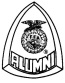 (256) 523-1468             bbailey@alabamaffa.orgAlabama Outstanding Achievement Award Application Local Affiliates:: Submit to the Alabama FFA Alumni, 245 County Road 53 Cedar Bluff, Al. 35959 Entries must be submitted/postmarked by May 1Has nominee ever been employed as a teacher, state staff, or teacher educator of agriculture education?      	Yes  	No  PLEASE BE AS SPECIFIC AS POSSIBLE IN ANSWERING THE FOLLOWING.  ADD NO MORE THAN ONE ADDITIONAL PAGE, IF ABSOLUTELY NECESSARY.In what way has the nominee demonstrated “outstanding service” to and “advocated” for agricultural education, FFA and the FFA Alumni?  (Service denotes contributions of time, expertise, talent, facilities, equipment or sacrifices made beyond the expectations of the job or elected position. Advocacy refers to efforts made to sustain and promote agriculture, agricultural education and FFA/FFA Alumni. )Local (50 points):			State (25 points):National (25 points):Name of Nominee:      Name of Nominee:      Address:      Address:      City, State, Zip:      City, State, Zip:      Phone:      Fax:      Title or Occupation of Nominee:      Title or Occupation of Nominee:      Nominated by the Local Affiliate of:Nominated by the Local Affiliate of:Nominated by the Local Affiliate of:Date:      State FFA Alumni Leader:State FFA Alumni Leader:      (Printed Name)      (Printed Name)      (Printed Name)               (Signature)               (Signature)Email: Phone: